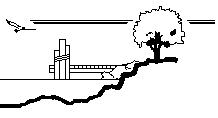 “Heart of the Lakes”City of  HarborJanuary 1, 2019 thru December 31, 2019                                 Business Registration ApplicationPLEASE TYPE OR PRINT CLEARLY	App#_______________Check One:    New Business     Renewal***Business License application fee is $225.00 for 5,000 SF and under, each additional 1,000 SF $30.00.  Renewal fee is $30.00 due no later than January 31, 2019. As of February 1, 2019 a penalty fee of $60.00 will be charged.  STARTER CHECKS ARE NOT ACCEPTED*** (Code of Ordinance Chapter 6 – BUSINESSES)_________________________________________________________99-___________________Legal Business Name						             Parcel ID #: _____________________________________________________________________________________________Business Name on Establishment (if differs from Legal Business Name)_____________________________________________________________________________________________Description of Business_____________________________________________________________________________________________Location of Business (Street Address, Suite No.)					City				State		Zip		 Mailing Address (if different than above)_____________________________________________________________________________________________Business Telephone Number(s)						Fax Number                                       _____________________________________________________________________________________________Business Owner #1_____________________________________City________________________	State__________	Zip		Residential Address_____________________________________________________________________________________________Telephone Number(s) (Home, Cell, Pager)_____________________________________________________________________________________________Business Owner #2_____________________________________City________________________	State__________	Zip		Residential Address	_____________________________________________________________________________________________Telephone Number (s) (Home, Cell, Pager)_____________________________________________________________________________________________Emergency Contact Person #1_____________________________________City________________________	State__________	Zip		Address_____________________________________________________________________________________________Telephone Number(s) (Residence, Cell, Pager)Emergency Contact Person #2_____________________________________City________________________	State__________	Zip		Address_____________________________________________________________________________________________Telephone Number(s) (Residence, Cell, Pager)_____________________________________________________________________________________________Property/Building Owner (If different than Business Owner)_____________________________________City________________________	State__________	Zip		Address_____________________________________________________________________________________________Telephone Number(s)Under the Fire Fighter Right to Know Law the following questions need to be completed:Does your business have an alarm system?  Yes       No 	If YES, is the system registered with the Keego Harbor Police Department? Yes 	    No Does your business have a Knox Lock Box installed? Yes          NoAny hazardous material stored at the business such as: Cleaners-household or industrial and quantity_____________________________________________________________________________________________Acids and quantity__________________________________________________Paints Latex and/or Oil based and quantity________________________________________________________________________________________________Flammable and combustible liquids type and quantity_______________________________________________________________________________________Combustible Storage Material type and quantity__________________________      _________________________________________________________________Aerosols type and quantity___________________________________________     _________________________________________________________________Compressed gases (such as oxygen and acetylene and propane)_____________________________________________________________________________Please return the completed registration form to:City of  Harbor2025 BeechmontKeego Harbor MI 48320